Note aux étudiantsInjaz El djazair propose des formations en ligne dans le domaine de l’entrepreneuriat et initiation au monde professionnel. Une opportunité à ne pas rateR. Pour cela, il suffit juste de vous inscrire sur la plateforme Localized pour bénéficier de ces formations.  Formation Headstart Une formation en ligne d’une durée de 1 heure 30mn destinée aux étudiants désireux d’effectuer leurs premiers pas  dans le monde professionnel. Le programme amènera les étudiants  à :
 - Rédiger une lettre de motivation.
 - Etablir un CV.
 - Mener à bien son entretien.
 - Optimiser  sa période de stage.
Compétences à acquérir :
- Développement des Soft Skills : communication orale, communication non verbale, dynamique de groupe (travail d’équipe). 2- Formation  I-Camp Une formation en ligne Session 1 heure 30mn. Objectif de la formation Défier les étudiants à trouver la solution la plus innovante à un défi commercial en utilisant la réflexion critique et de penser out of the box.Le programme amènera les étudiants  à :
 - Définir un BMC.
 - Construire un BMC.Compétences à acquérir :
 - Résolution de problème-Développement d’une idée de projet à une idée  business.3- Formation Maharat min Google Formation en ligne Session 1 heure 30mn :
Objectif de la formation : Ce programme est destiné à faire basculer les étudiants vers une approche digitale fructueuse puisque celle-ci prend une ampleur importante en vue des circonstances actuelles.Le programme amènera les étudiants  à :
 - Définir le marketing.
 - Définir une stratégie digitale.
 - Identifier les métiers du digital.Compétences à acquérir :
Développer sa présence en ligne et son e-commerce.4- Formation Be entrepreneurial Formation en ligne Session 1 heure 30mn Objectif de la formation : Un programme destiné à introduire la notion d’entreprenariat chez les étudiants, ce programme est crucial pour la suite de l’aventure du parcours de l’entreprenariat. Le programme amènera les étudiants  à :
 - Définir l’entrepreneuriat
 - Définir son activité
 - Définir sa cible
 - Déterminer son avantage concurrentiel
 - Définir l’éthique
 - Définir un business plan
 - Construire un business plan
 Compétences à acquérir :
Sens de l’analyse, éveil entrepreneurial et développement business.Veuillez vous inscrire sur la plateforme Localized à partir de ce lien : https://www.localized.world/invite/2eb87de7678c47d0941d627ca7d8265d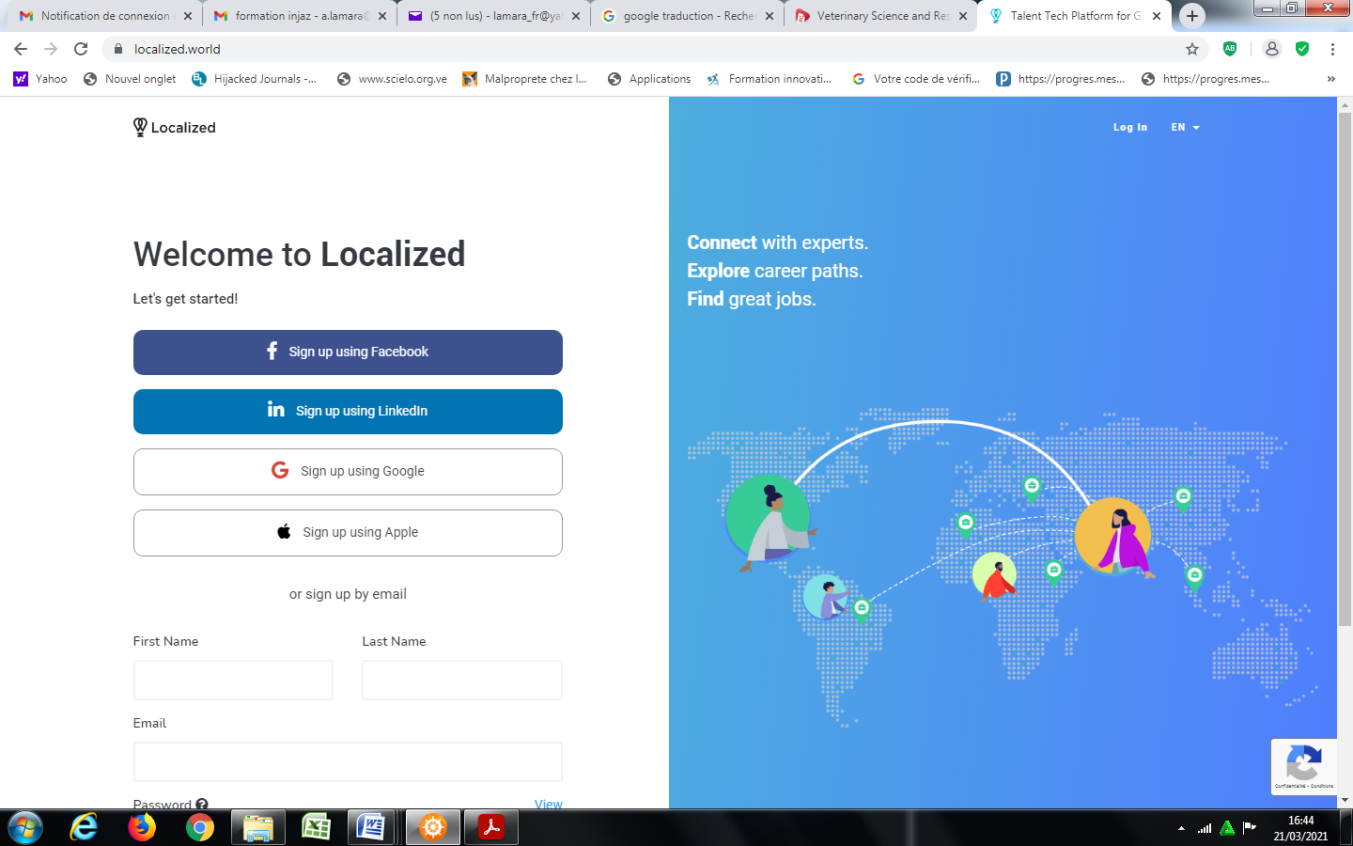 